MESTSKÝ ÚRAD, Odbor sociálnych vecí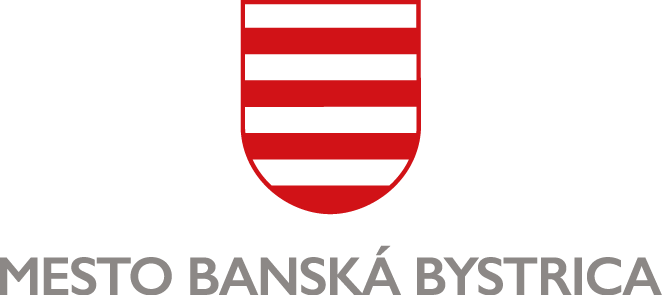 Oddelenie sociálnej a krízovej intervencieDOTAZNÍK K ŽIADOSTI O PRENÁJOM NÁJOMNÉHO BYTUv nájomných domoch v meste Banská Bystricapostavených s podporou Štátneho fondu rozvoja bývania1. Meno a priezvisko: ...............................................................................................................................2. Adresa trvalého pobytu: ......................................................................................................................3. Adresa na doručovanie pošty: .............................................................................................................4. Adresa, kde sa žiadateľ/ka aktuálne zdržuje: ………….…….…………………………………………………………..…..5. Zamestnávateľ: .....................................................................................................................................6. Rodinný stav: ..........................................	7. Žiadateľ/ka je držiteľom preukazu ŤZP č.: .................8. Telefonický kontakt: ........................................ E-mail: ........................................................................9. Telefonický kontakt na príbuzných: ..................................................................................................…10. Druh nehnuteľnosti, ktorú v súčasnosti žiadateľ užíva:	(*hodiace sa označte „X“)	byt*		rodinný dom*		ubytovňa*		sociálne zariadenie*11. Vzťah žiadateľa/ky k nehnuteľnosti, ktorú v súčasnosti užíva:	(*hodiace sa označte „X“)	vlastník		spoluvlastník		nájomník		podnájomník		klient zariadenia	iný …………....................................…..12. Súčasný počet členov spoločnej domácnosti:	počet dospelých: ……………..	počet detí: ……………..13. Žiadateľ má záujem o prenájom nájomného bytu v prvom rade:	(záväzne označte 1 možnosť)	garsónka		1-izbový		2-izbový		3-izbový		4-izbový14. V prípade nedostatku požadovanej veľkosti bytu má záujem o prenájom:	(záväzne označte 1 možnosť)	garsónka		1-izbový		2-izbový		3-izbový		4-izbový15. Požadovaná lokalita (adresa) nájomného bytu v Banskej Bystrici:		(záväzne označte aj viac možností)	Rudohorská 27		Kráľovohoľská 20-22		Medená 1-11	Sládkovičova 38-44		Šalgotarjánska 2A-2D16. Požadujem bezbariérové prevedenie bytu:		áno*		nie*	(*hodiace sa označte „X“)17. Zoznam všetkých budúcich užívateľov nájomného bytu vrátane žiadateľa:(osoby, ktorých príjmy sa posudzujú spoločne v zmysle Zákona č. 601/2003 Z.z. o životnom minime v znení neskorších predpisov)Podmienky zaevidovania žiadosti a uzatvorenia nájomného vzťahu:Mesačný príjem žiadateľa a osôb s ním bývajúcich, ktorých príjmy sa posudzujú spoločne podľa osobitného predpisu nesmie prevýšiť v zmysle Zákona č. 443/2010 o dotáciách na rozvoj bývania a o sociálnom bývaní trojnásobok, resp. štvornásobok životného minima platného k 31. decembru predchádzajúceho kalendárneho roka, vypočítaného pre žiadateľa a osoby, ktorých príjmy sa posudzujú spoločne. Mesačný príjem sa vypočíta z príjmy za predchádzajúci rok ako podiel tohto príjmu a príslušného počtu mesiacov, počas ktorých príjem poberal. Zároveň priemerný čistý mesačný príjem žiadateľa a spoločne posudzovaných osôb v čase podania žiadosti nesmie byť nižší ako ich životné minimum zvýšené o 150 €.Žiadateľ musí mať uhradené všetky záväzky voči Mestu Banská Bystrica a obchodným spoločnostiam, ktorých zriaďovateľom je Mesto Banská Bystrica , napr. poplatky za komunálny odpad, daň z nehnuteľnosti, poplatok za psa, nájomné za predchádzajúce obdobie.3.	Žiadateľ je povinný do 30 dní od podania žiadosti predložiť k žiadosti nasledovné prílohy, inak nebude žiadosť posúdená a zaradená do príslušnej evidencie uchádzačov o nájomné byty (ŠFRB):–	potvrdenia od zamestnávateľa o príjme za predchádzajúci kalendárny rok a za predchádzajúcich 6 mesiacov od podania žiadosti za všetky spoločne posudzované osoby;–	ročné zúčtovania preddavkov na daň z príjmov fyzickej osoby zo závislej činnosti za predchádzajúci kalendárny rok za všetky spoločne posudzované osoby;–	fotokópia daňového priznania a potvrdenia o jeho podaní za predchádzajúci kalendárny rok (ak žiadateľ, alebo spoločne posudzovaná osoba, je SZČO alebo si sám podal daňové priznanie z viacerých príjmov);–	fotokópia výmeru invalidného, starobného, sirotského, vdovského, výsluhového dôchodku za predchádzajúci rok a aktuálny výmer v čase podania žiadosti;–	potvrdenie o poberaní dávky v nezamestnanosti, sociálnych dávok, materského príspevku, rodičovského príspevku, prídavkov na deti a iných štátnych dávok za požadované obdobie;–	fotokópia rozsudku o rozvode, rozsudku o zverení nezaopatreného dieťaťa a určení výživného;–	potvrdenie odborného lekára o zdravotnom postihnutí v prípade požiadavky o bezbariérový nájomný byt;–	kompletne vyplnená a podpísaná „Príloha č. 1 – Dotazník k žiadosti o prenájom nájomného bytu“.4.	V prípade zmeny údajov uvedených v žiadosti o prenájom nájomného bytu je žiadateľ povinný najneskôr do 30 dní od vzniku zmeny, nahlásiť ich do žiadosti na príslušný útvare MsÚ Banská Bystrica.5.	Nájomná zmluva bude s budúcim nájomcom uzatvorená na dobu určitú v trvaní 1, resp. 3 roky s možnosťou opakovaného uzatvorenie nájomnej zmluvy pri splnení podmienok stanovených v zákone č. 443/2010 o dotáciách na rozvoj bývania a o sociálnom bývaní v znp. a vo VZN Mesta Banská Bystrica č. 5/2019 o nakladaní s bytovým fondom Mesta Banská Bystrica.6.	Pred uzatvorením nájomného vzťahu musí žiadateľ zaplatiť finančnú zábezpeku na účet Mesta Banská Bystrica, resp. MBB a.s. vo výške 6-násobku mesačného nájomného vypočítaného presne na konkrétny nájomný byt. Zábezpeka slúži na zabezpečenie platenia dohodnutého nájomného, úhrad spojených s užívaním bytu a náhrady škody vzniknutej v nájomnom byte nevhodným užívaním zo strany nájomcu.Vyhlásenie žiadateľa:Vyhlasujem, že všetky údaje uvedené v žiadosti sú pravdivé a som si vedomý/á právnych následkov uvedenia nepravdivých údajov.Dňa ….............................	….................................….......................................	podpis žiadateľa	(zákonného zástupcu)Meno a priezviskoDátum narodeniaPríbuzenský vzťah
k žiadateľoviNázov zamestnávateľa, kde osoba pracuje;Názov základnej školy – materskej školy, ktorú dieťa navštevuježiadateľ/ka